Про відмову у наданні дозволу на розробку проекту землеустрою щодо оформлення права власності на земельну ділянку гр. Герасименку Максиму ІгоровичуВідповідно до п. 34 ст. 26 Закону України «Про місцеве самоврядування в Україні», ст. ст. 12, 118, 122 Земельного кодексу України, розглянувши заяву гр. Герасименко Максима Ігоровича, та надані документи, сесія Гірської сільської радиВИРІШИЛА:1. Відмовити гр. Герасименко Максиму Ігоровичу у виділені земельної ділянки у власність та надані дозволу на розробку проекту землеустрою щодо оформлення документів що посвідчують право власності на земельну ділянку у зв’язку з тим, що на вказаному Вами графічному матеріалі, перебуває у власності земельна ділянка іншого громадянина.2. Контроль за виконанням даного рішення  покласти на постійну комісію з питань агропромислового комплексу, земельних відносин та екології.с. Горавід 04 вересня 2020 року№ 1856-93-VІІСекретар ради                                                                              Л.Ф.ШершеньГІРСЬКА  СІЛЬСЬКА  РАДА  БОРИСПІЛЬСЬКИЙ  РАЙОНКИЇВСЬКОЇ  ОБЛАСТІР І Ш Е Н Н Я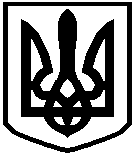 